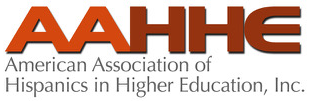 Request for Proposals for AAHHE Annual ConferenceDue Date for Proposal Receipt is April 26th, 5:00 PM ET. Late Arrivals and Mail Submissions Will Not Be Accepted.RFP for 2026 Annual AAHHE ConferenceThe American Association of Hispanics in Higher Education (AAHHE) is exploring institutions/venues for their 21st Annual AAHHE National Conference. For 16 years, AAHHE hosted its annual conference at large hotels. In 2022, the hosting model for the conference was changed from a hotel to an educational institution, i.e., college or university. Future annual conferences will continue to be hosted at an educational institution, rather than a hotel. AAHHE is seeking proposals from qualified and experienced institutions/venues who can support this list of requirements as outlined below.Attendance300 - 500 Attendees approximatelyPreferred DatesMarch 4-6March 11-13March 18-20Previous Conferences 2025: Metropolitan State University of Denver, Denver, CO2024: Washington University, St Louis, MO2023: College of Southern Nevada, North Las Vegas Campus, North Las Vegas, NV2022: Nevada State College, Hendersonville, NV2021: VirtualRecipients of this Request for Proposals (RFP) are encouraged to thoroughly explore the AAHHE website (www.aahhe.org) to gain an understanding of the organization. This RFP includes links to information on the website.EligibilityThe hosting institution or organization must be located in a state that is not included in the California ban on paid travel for faculty, staff, and students. The following states are NOT eligible to apply: Alabama, Arizona, Arkansas, Florida, Georgia, Idaho, Indiana, Iowa, Kansas, Kentucky, Louisiana, Mississippi, Montana, North Carolina, North Dakota, Ohio, Oklahoma, South Carolina, South Dakota, Tennessee, Texas, Utah, & West Virginia. All students, faculty, administrators, and staff at the host institution will receive 10% off conference registration. Volunteers will receive complimentary registration. Conference Institutional Venue RequirementsRequirements: Institutional membership for at least two years. Signed Memorandum of Understanding outlining the terms and conditions of the agreement and the conference.AAHHE Liability Insurance Space for 300 - 500 participants A 10 – 15 min welcome address by President/Provost of the Institution on the first day of the conference.Land acknowledgment address to be provided by Diversity, Equity and Inclusion representative at the institution or any other local or national indigenous organization. Facilities - Buildings, meeting space, and conference rooms ADA compliant options such as electronic door entries and elevators in multi-level buildings. One auditorium for a minimum of 300 people.One ballroom for reception & sit-down meals with stage, podium, screen and audiovisual technology. Three concurrent ballrooms for pre-conference sessions with podium, screen and audiovisual technology.At least five to seven rooms with a maximum capacity of at least 30-40 people available for concurrent sessions in the same building.Green room for speakers.Board room available for 18 people during length of conference.Board room available for 30 people during length of conference. Vendor space with electrical outlets for exhibitors.Storage room available 4 weeks before the conference.Assigned staff office with a locked door equipped with a color printer to be available the week of the conference.All Gender restrooms available  At least one all gender restroom is to be provided on each floor and wing of buildings where sessions are being held during conference times. Signage must mirror the university standard signage requirements, affixed temporarily but secured properly to not be removed by non-facilities individuals. Signage must be pre-approved by AAHHE.Other Rooms required: a) Rest/Meditation areas; b) Lactating rooms; and c) Interfaith Prayer room. Technology Audio visual Technology Depends on the number of concurrent sessions and to be provided in each of the rooms.Available live-streaming capabilities. Built-in technology.High-definition video cameras.Clickers & microphones.Speakerphone in the auditorium.Wi-FiUnlimited and stable access. Create a separate Wi-Fi network available for conference participants and staff. Password protected.Laptops in cases with chargersA maximum of eight laptops with chargers to be provided. Equipped with Microsoft Office Suite (MS Word, Excel, PowerPoint) and Zoom Desktop feature. A/V IT supportOn site A/V IT support to be available during the length of conference. IT team assigned to troubleshoot any foreseeable issues in the auditorium, ballrooms and concurrent session rooms.Additional A/V IT support (on contract) if needed. Food and BeveragesCatering to support 300 participants.Catering services for coffee breaks, breakfast, lunch, reception. Dietary restrictions options must be provided: gluten free, vegan, halal, kosher, vegetarian, dairy free.Catering supplies provided: tables, centerpieces, chairs, linens, glassware, utensils, and plates.Bar services (if requested).If catering is to be done in-house, food tasting is required to be done with catering department prior to signing MOU.If catering is to be outsourced, a list of pre-approved vendors is required. Conference LogisticsA minimum of 30 easels.Available event signage for AAHHE use at the parking area and around campus. Three registration tables with 6 chairs and corresponding tablecloths/skirts. Electrical cables and outlets to be provided. VendorsSpace for a minimum of 6 vendorsTables/chairsAgreed upon vendor guidelinesElectrical cables & outletsTablecloths/SkirtsTransportation and Parking Free parking available for conference participantsAccessible parking spaces and locations near conference siteDesignated shuttle bus – Drop off/Pick up areasStaffing Four to six volunteers per day to provide a minimum of 4 hours of volunteer time. Volunteer assignments will be provided at the time of the training session. Volunteers to attend a training session the day before the conference. Assigned person to receive and store packages; they will notify AAHHE by email of package arrival. Timely and responsive support of on-site team.Participate in regular conference weekly staff meetings starting in May of the previous conference year.Attend run-through on the Tuesday prior to the start of the conference.Special arrangements for other reasonable accommodations are made to support the accommodations of conference attendees. Background/Organizational OverviewBackgroundAAHHE is a 501(c)(3) nonprofit organization. As a national Latinx/a/o/é and equity-centered, higher education association, AAHHE engages and aligns with multiple communities, partners, and stakeholders to advance its mission. Partners and collaborators include industry, governmental programs, foundations, Latinx/a/o/é colleges and universities, non-profits, and advocacy groups. While the Latinx/a/o/é population is the largest ethnic minority population in the United States of America, Latinxs/a/o/é are still highly underrepresented in the undergraduate and graduate enrollments and graduation rates.Latinx/a/o/é faculty in tenure-track positions represent about four percent of the total faculty in colleges and universities and Latinx/a/o/é college and university presidents represent approximately three percent of all presidents. What’s more astonishing, these percentages for both faculty and presidents have not changed over the past ten years. Given the rapidly changing U.S. demography, with projections clearly showing Latinxs/a/o/é will constitute about thirty percent of the population within a few decades, there is a significant need to address replacement and pipeline issues in higher education. The largest net gain in student enrollments in higher education over the next two decades will be Latinx/a/o/é. VisionAAHHE seeks a radical shift in equity policies and leadership among higher education institutions to effectively address the needs of Latinx/a/o/é communities and empower the Association to strive for academic success, knowledge production, and artistic creation to advance social change that creates opportunities for all. MissionAAHHE prepares, supports, and advances Latinx/a/o/é students, faculty, staff, administrators, and community members through higher education to participate, lead, and influence in our society.Core ValuesAAHHE’s core values are of paramount importance to the association’s leadership, membership, and organizational partnerships. We strive for social change through collective action rooted in values of justice, anti-racism, and empowerment. As agents of change, we are committed to:Advocate for Latinx/a/o/é communities, recognizing how individual and group differences contribute to inclusive concepts, leadership, knowledge, and experiences that are the foundation of a high-quality education.Engage with equity and justice actively and intentionally across all our communities in higher education to increase awareness, expertise, and advocacy of Latinx/a/o/é success.Prioritize inclusionary praxis to support Latinx/a/o/é students and professionals in educational pathways.Major Events/MeetingsAnnual Conference:The 2024 annual conference was scheduled for March 13 – 15, 2024 at Washington University, in St. Louis, Missouri. The annual conference attendance is approximately 300 – 400. Conference Highlights – The conference showcases signature lectures (Tomás Rivera Lecture, Medical/STEM Lecture, and other commissioned featured sessions), as well as Best Scholarly Paper Award, AAHHE -ETS Outstanding Dissertation Competition, AAHHE Awards, and Book of the Year Awards.Previous Conference Formats2020 – In person2021 – Virtual2022 – Hybrid2023 – In person, live-streamed general sessions2024 – In person, live-streamed general sessionsFor 16 years, AAHHE hosted its annual conference at large hotels. In 2022, the hosting model for the conference was changed from a hotel to an educational institution, i.e., college or university. Future annual conferences will continue to be hosted at an educational institution, rather than a hotel. Additional Conference Information – Visit the AAHHE website for more information about AAHHE’s  2024 Conference and past conferences.Tomás Rivera LectureThe Tomás Rivera Lecture is a highlight of each annual national conference, drawing on some of the best-known experts to speak to issues and concerns facing our nation and our institutions of higher education. Medical/STEM LectureAnother highlight of the annual national conference, the Medical/STEM Lecture, spotlights a prominent and established scholar, leader, or icon in the medical or science disciplines. Awards ProgramThrough its renowned awards program, AAHHE celebrates and recognizes the expertise, energy, productivity, and contributions of Latinxs/a/o/é in higher education. The AAHHE Awards Program consists of eight awards in different categories. The awards are presented annually at a special luncheon at the conference.Book of the Year AwardsThe Books of the Year Awards are bestowed upon four recipients in celebration of Latinx/a/o/é culture, history, and research excellence and are presented to Latinx/a/o/é authors to celebrate and recognize their contributions to higher education. AAHHE acknowledges and honors the power of the written word to share the Latinx/a/o/é experience and celebrates the Latinx/a/o/é culture, history, and research excellence. The AAHHE Books of the Year Awards recipients' accomplishments are at the highest levels of literature and scholarship.  The AAHHE Books of the Year Awards in four categories are presented at the annual conference. No other higher education organization provides these significant awards.AAHHE - ETS Latinx Student Success InstituteThe AAHHE - ETS Latinx Student Success Institute is presented at the annual conference by the Educational Testing Service (ETS) and AAHHE. Noted scholars and practitioners present research, showcase programs that work, and discuss with participants how to implement retention programs.Outstanding Dissertation Competition & AwardsSince 2008, ETS and AAHHE have joined together to offer the Outstanding Dissertation Competition and Awards. The top three place winners showcase their dissertation during one of the Conference’s concurrent sessions.Timeline Submission RequirementsSubmission Instructions	Those who are interested should submit proposals with the subject line: Conference RFP. Application documents and any additional supporting documentation should be sent to: Leslie Wysowski, AAHHE Conference Planner, info@aahhe.org. All proposals should be clear and concise so as to satisfy the requirements of the RFP.Proposals should be submitted in a Word (.doc) and/or PDF (.pdf) format.  All proposals must be received no later than April 26th at 5pm EST.Proposals received after the deadline of April 26th at 5pm EST will not be consideredIf you have any questions or concerns throughout the submission process, please do not hesitate to contact Leslie Wysowski, AAHHE Conference Planner, leslie@aahhe.org. References/Client Success StoriesPlease indicate if any faculty or staff are AAHHE Members, or if the Institution has a history with the Association. Also, please provide a minimum of two current or recent referrals and success stories from other individuals or organizations for whom you have hosted annual conferences for and are willing to share their experiences. For each, include the organization’s name, website, and contact information for the specific individual(s) AAHHE should contact (including name, position, email address, and telephone number).Selection ProcessThe AAHHE Executive Committee will review all proposals based on selection criteria.  The Executive Committee may consider any factors it deems necessary and proper, including but not limited to: references, response to this request, experience, staffing, if they are a Hispanic Serving Institution,  and general reputation. The Executive Committee will select three finalists and make a recommendation to the AAHHE Board of Directors for final interviews. The final selection will be made by the AAHHE Board of Directors by June 11th, 2024.    RFP Release DateMarch 29, 2024RFP Responses DueApril 26th by 5pm ESTEC to Meet to Determine FinalistsMay 3rd, 2024MOU Initiated *June 2024